RENDICION DE CUENTAS DEL EVENTO DE FEDECOBAN“PRIMER ENCUENTRO ACADEMICO 2014”INGRESOS:						EGRESOSAporte Edisson Muñoz		500.000.oo		Un pasacalle		100.000Ap.Daniel Galeano Tamayo	200.000.oo		Tarjetas y volantes	180.000Ap.Climaco Machuca Perez	200.000.oo		Un Arreglo Foloral	150.000Ap.Reinaldo Andres Vacca	200.000.oo		Transporte paraBello	  34.000Ap.Refrigerios PLAZA MAY.	--------------		Transporte Girardota	500.000                                                                                           Estimulo Grupo Danza	100.000                                                                                           Gastos varios(taxi,mat)   36.000TOTAL INGRESOS………………..1.100.000.oo                     TOTAL GASTOS……….$1.100.000COSTOS TOTALES  EVENTO:(Mas el valor en especie Asi:)Valor del Recinto………100.000.ooRegrigerios…………………750.000.ooTOTAL FINAL EVENTO………$ 1.950.000.ooSon: UN MILLON NOVECIENTOS CINCUENTA MIL PESOS M.L.D.C.NOTA: VER SOPORTES.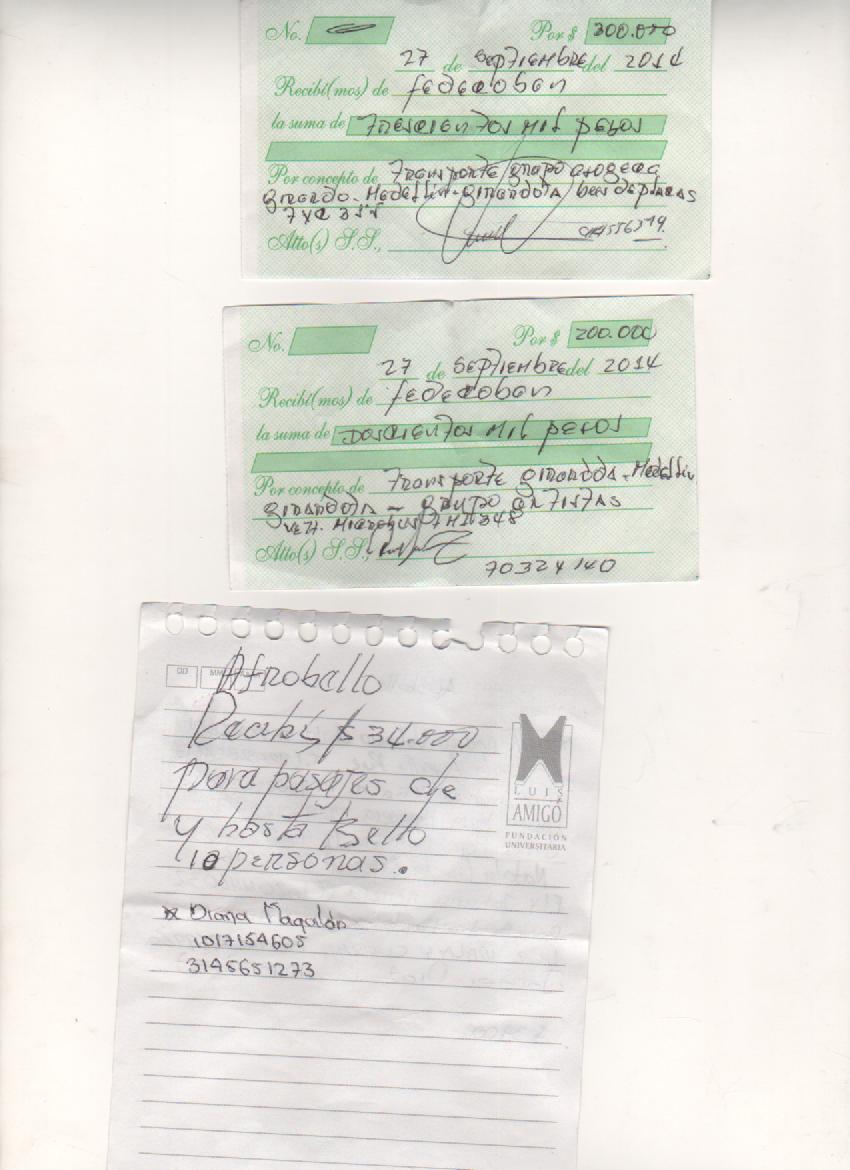 Personas que asistieron de Bello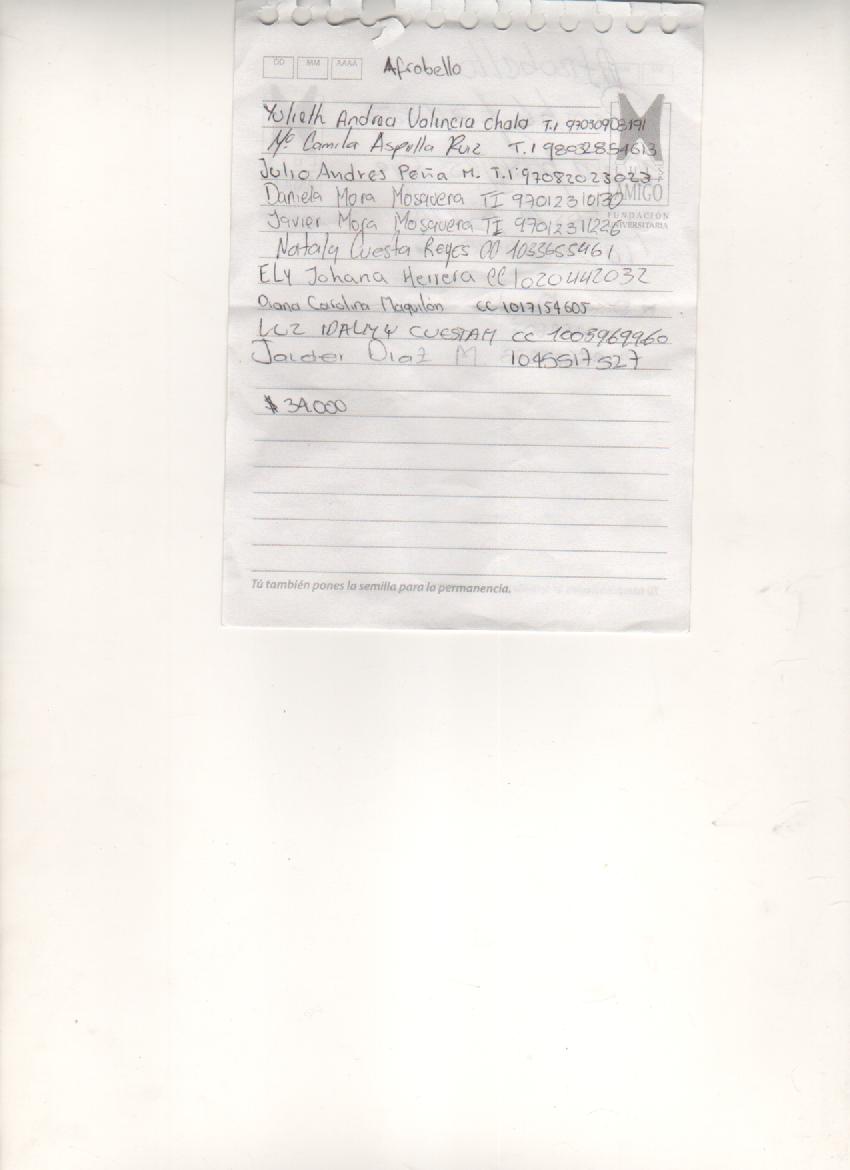 BALANCE SOCIAL DEL EVENTOASISIERON 240 PERSONAS(Ver listado adjunto)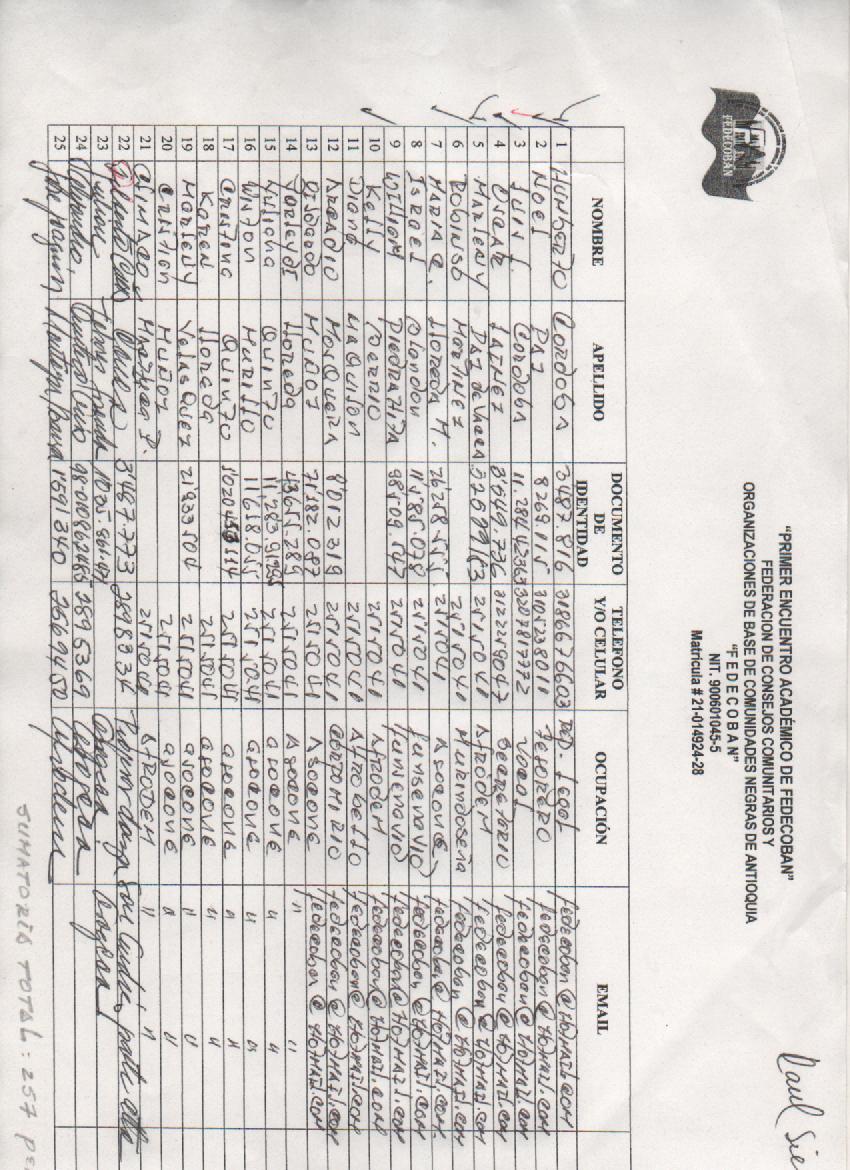 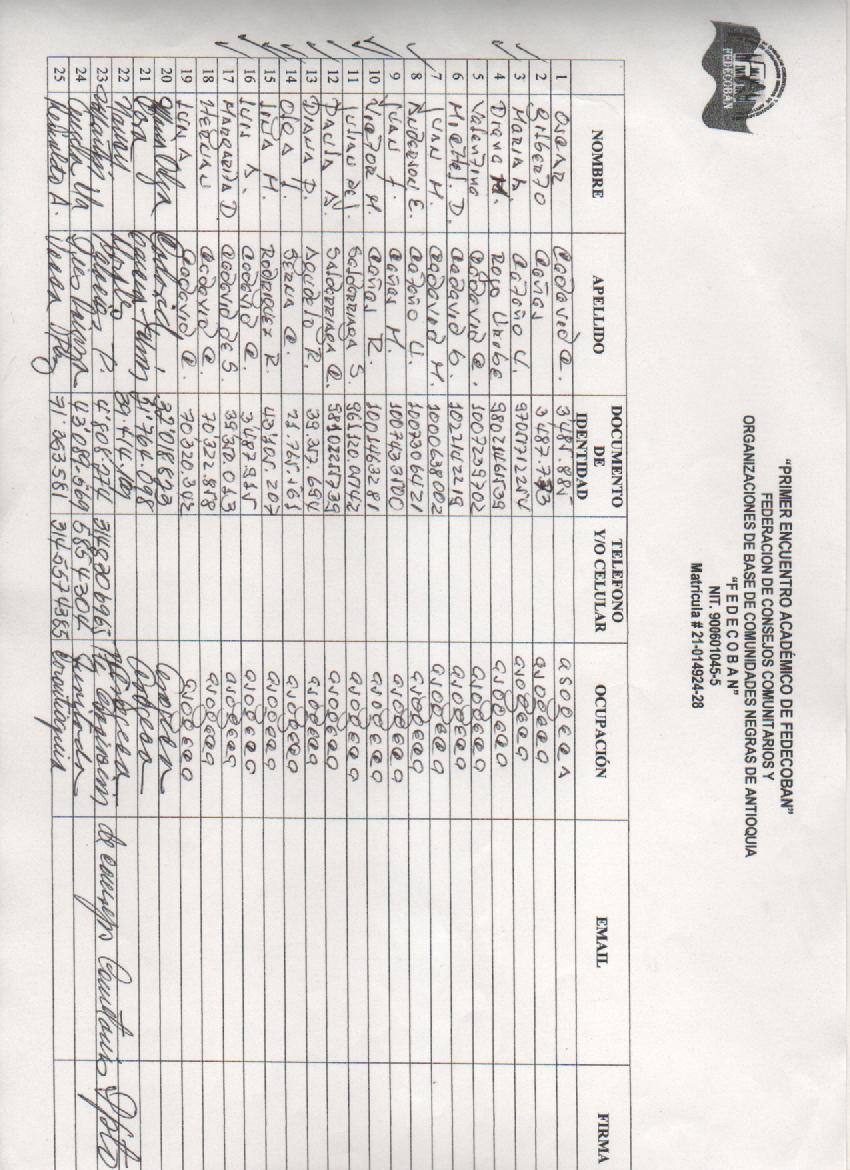 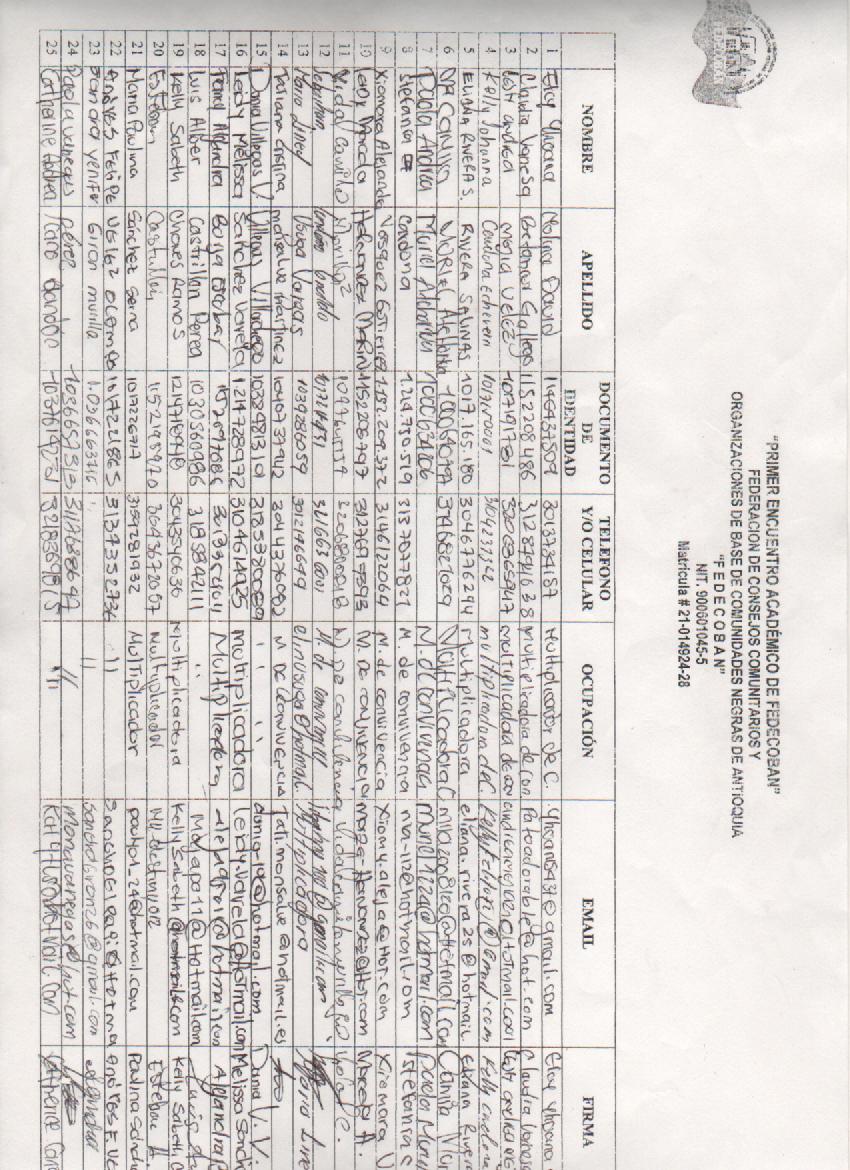 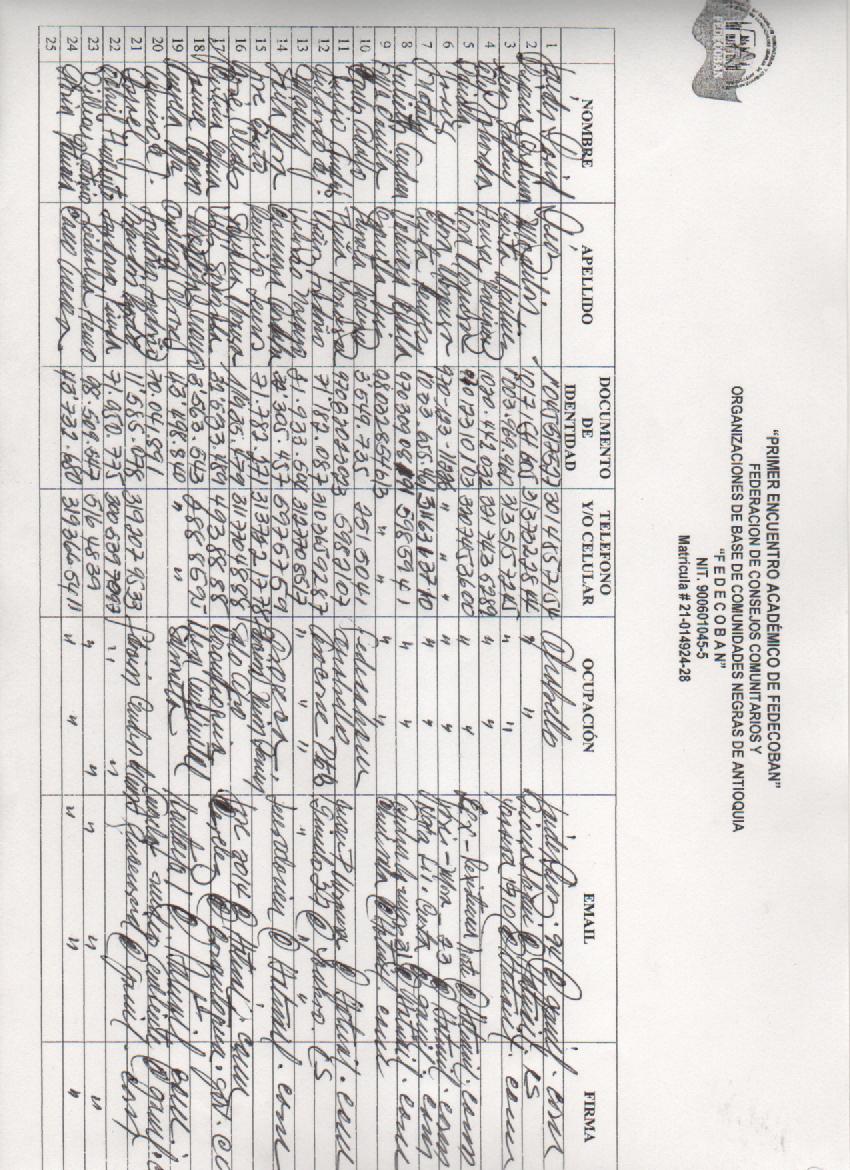 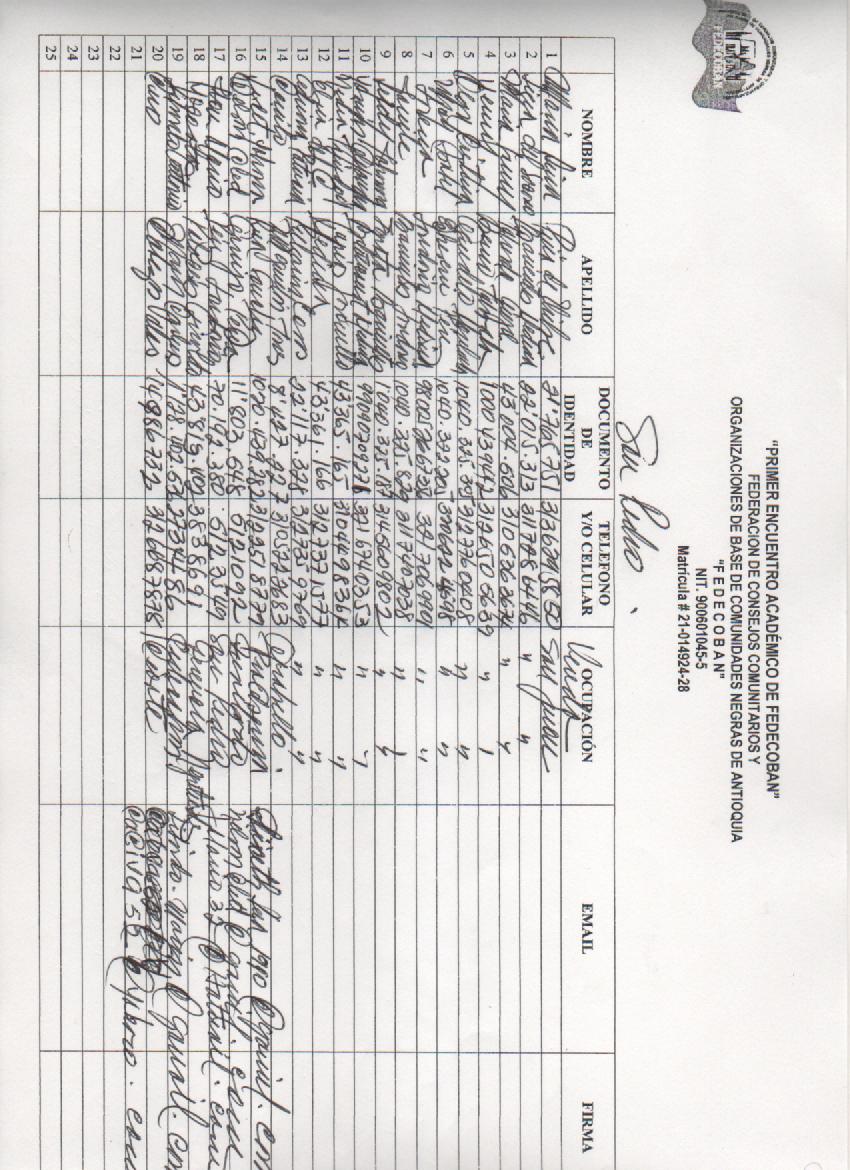 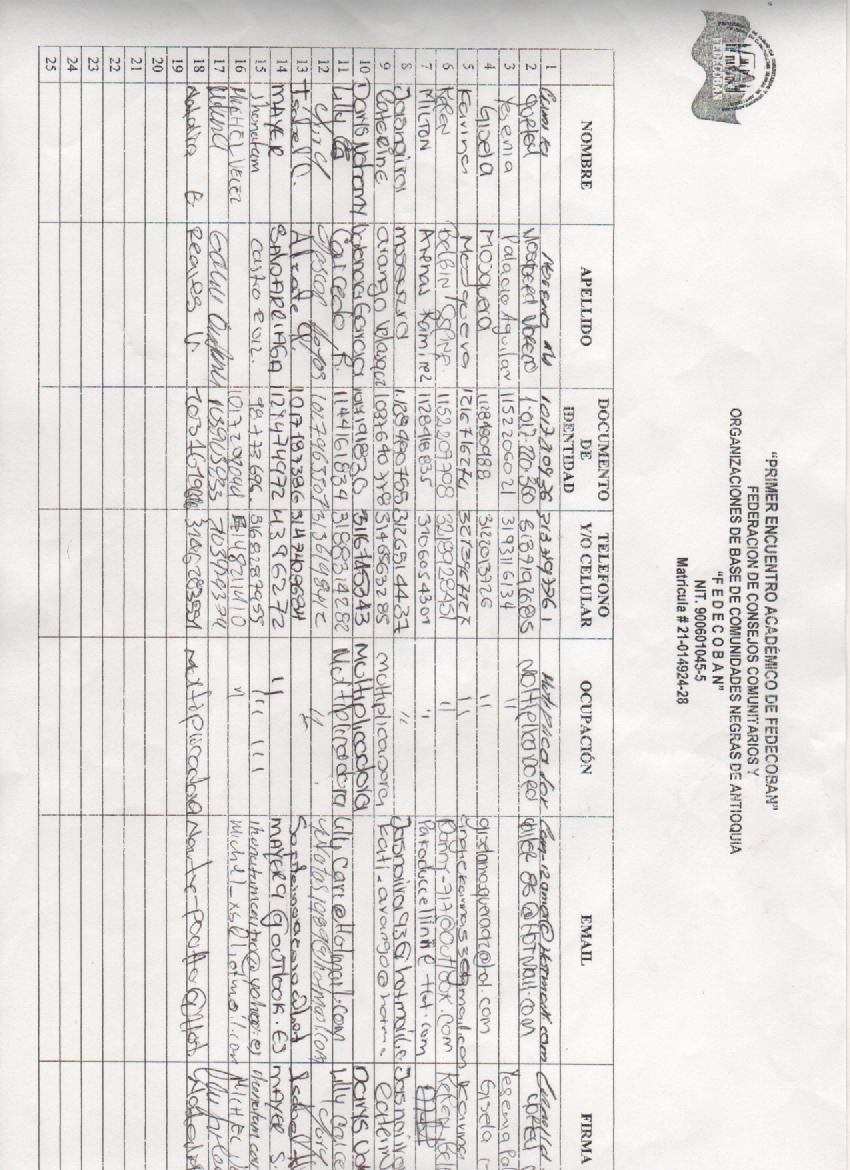 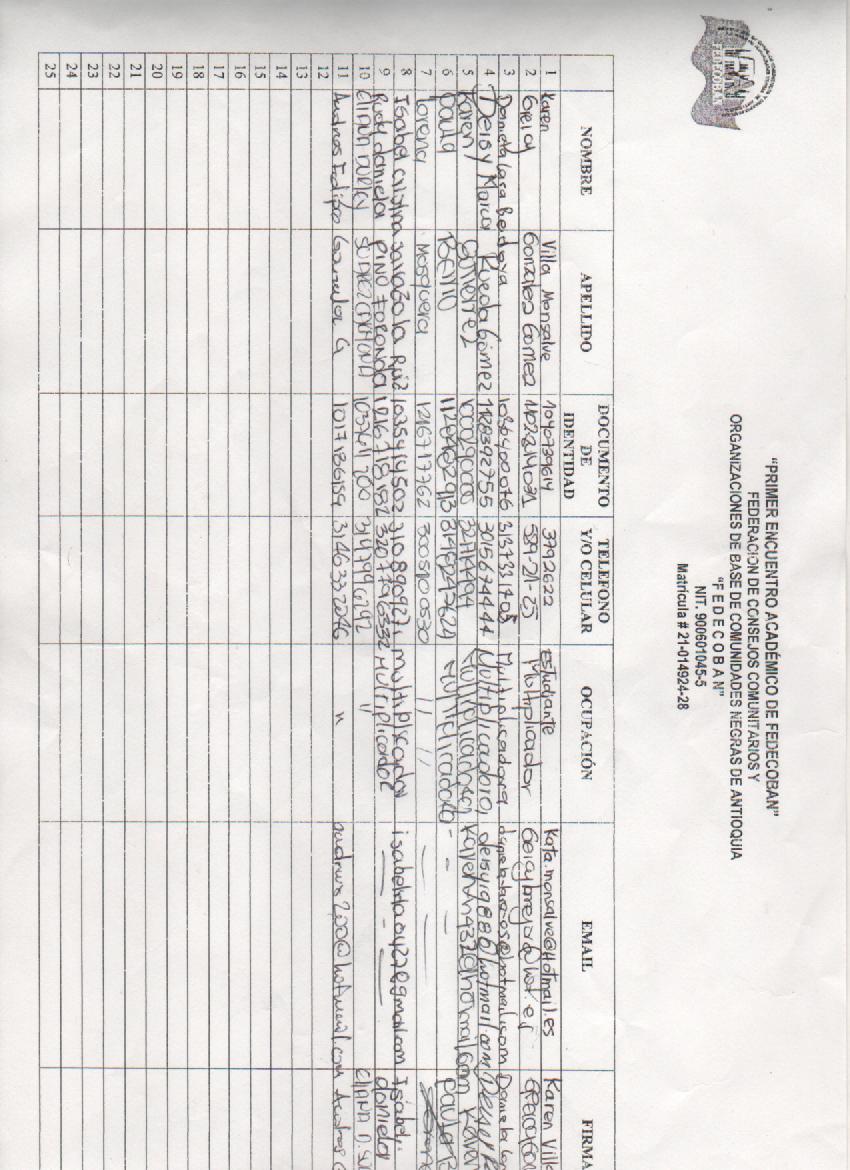 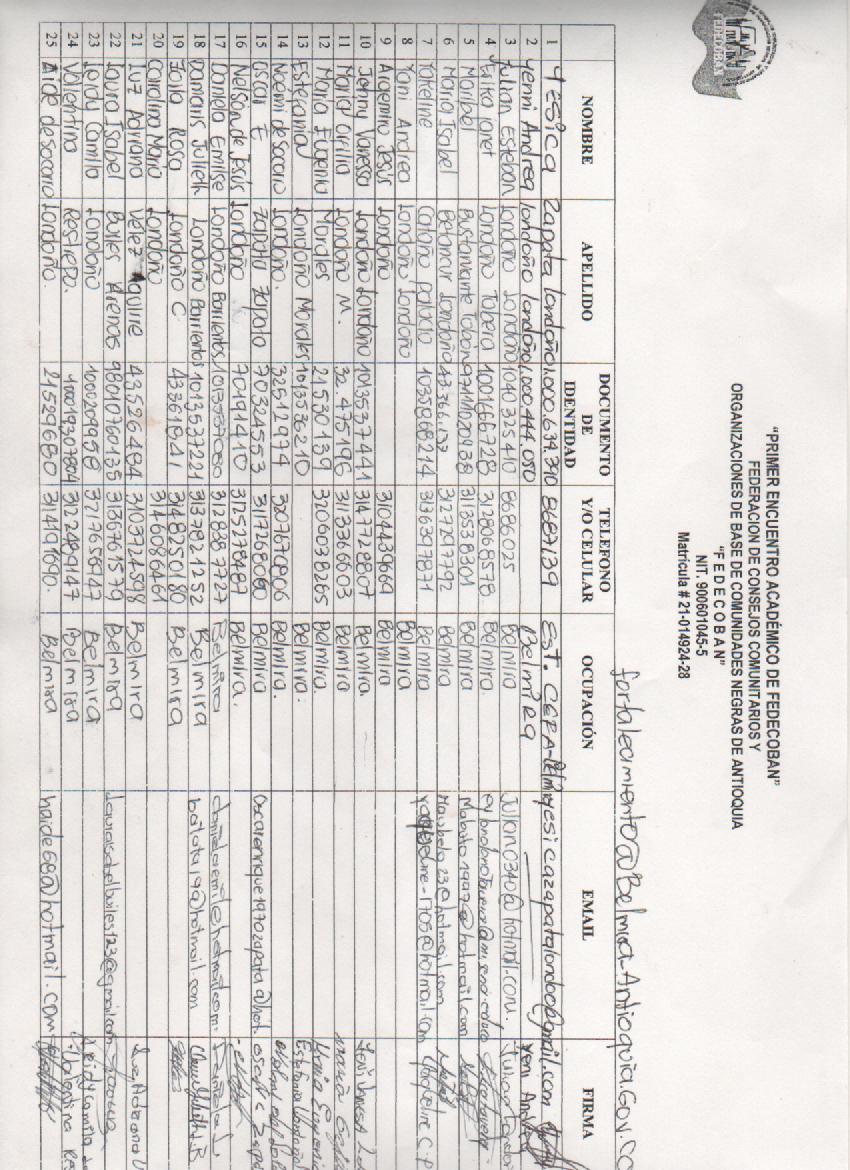 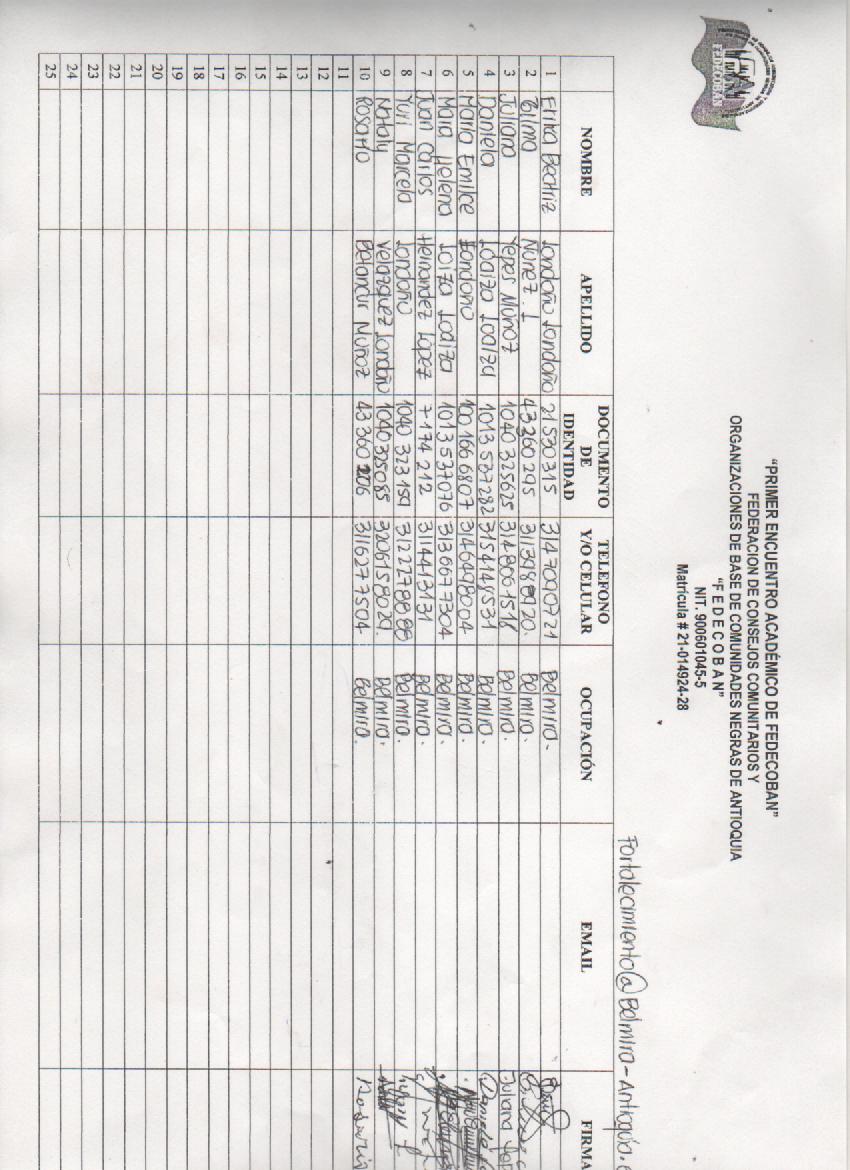 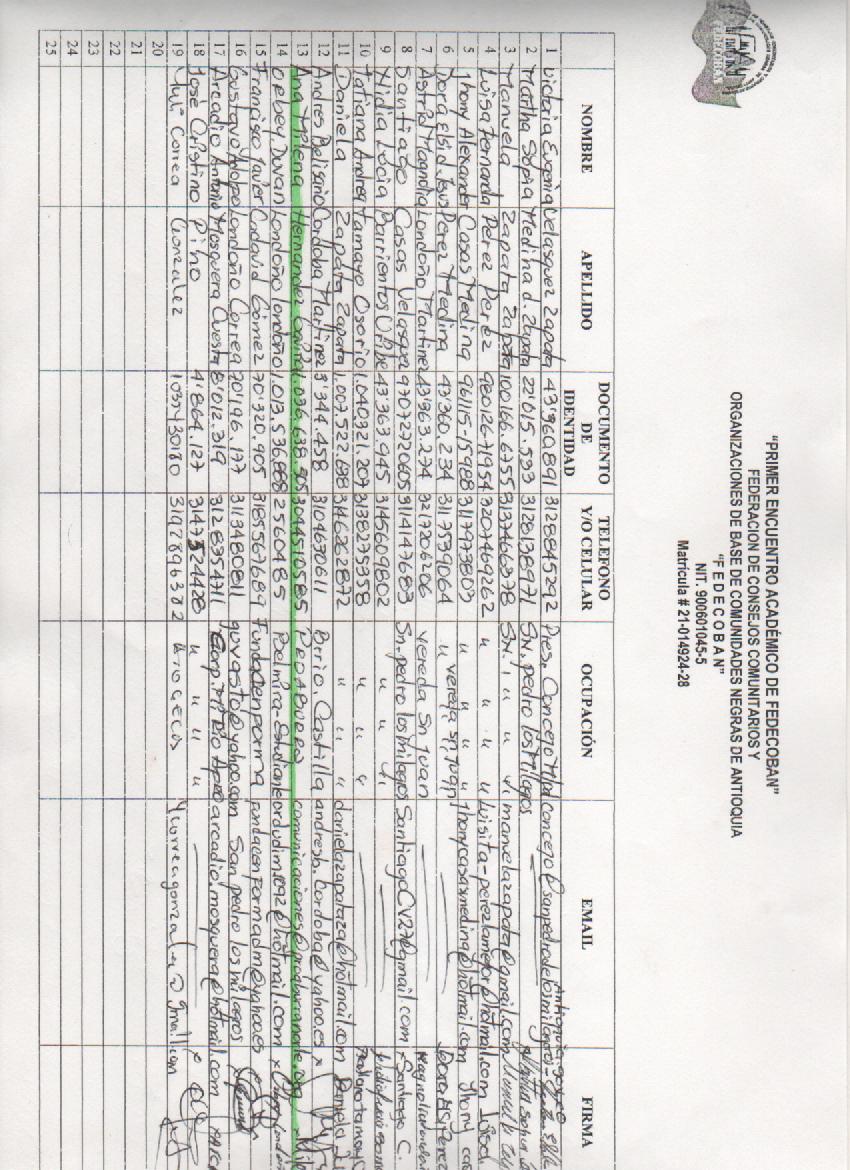 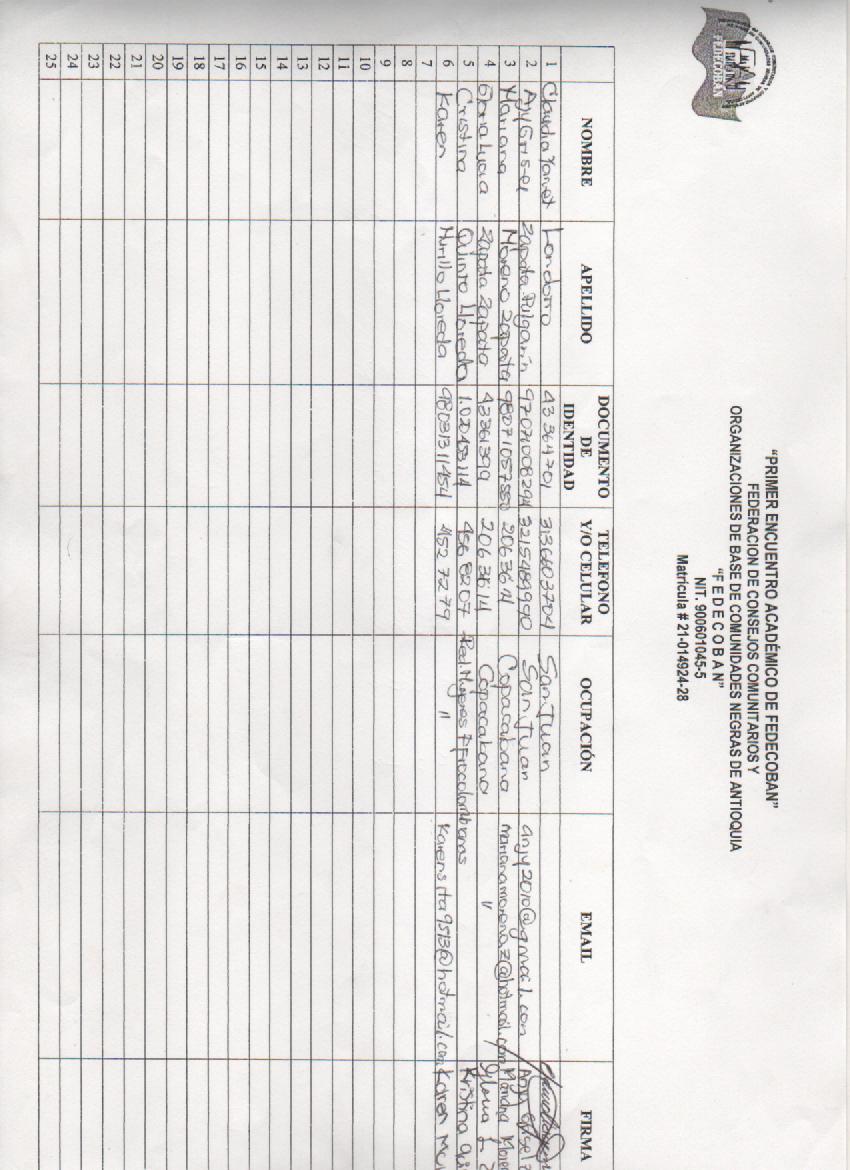 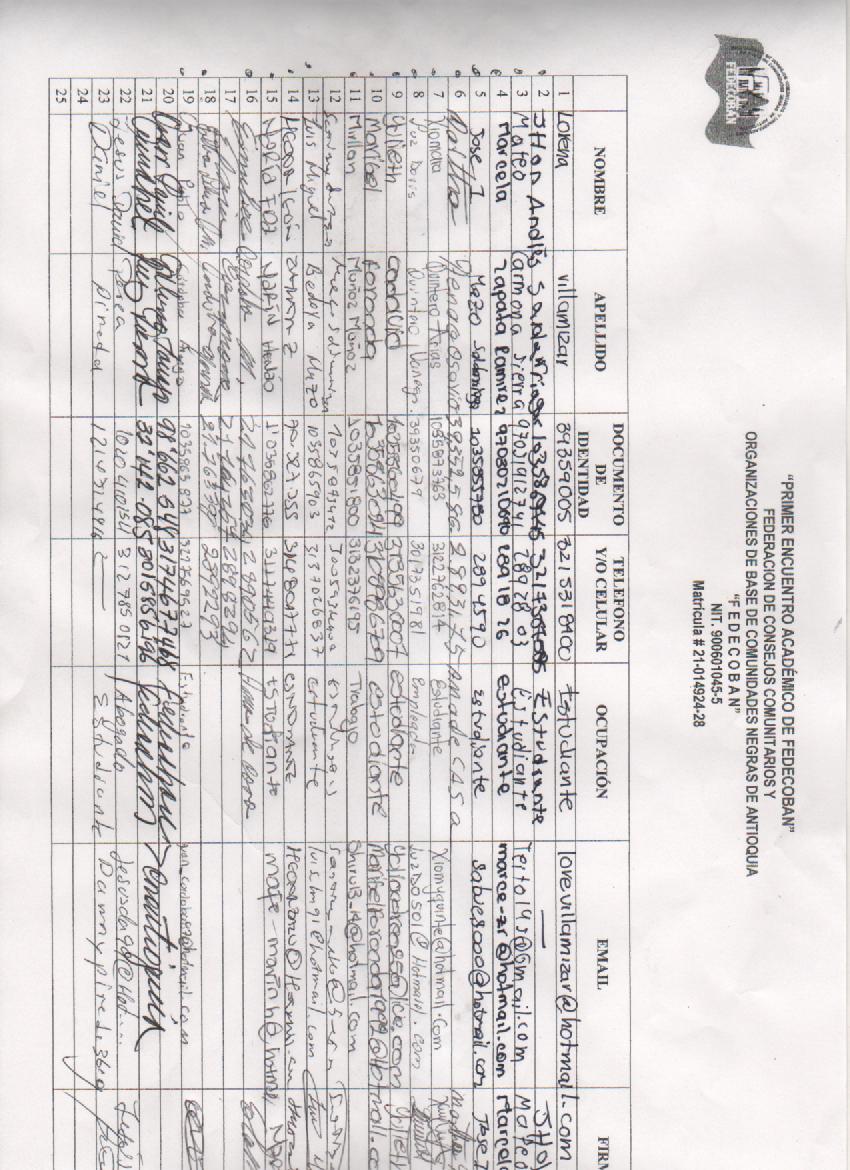 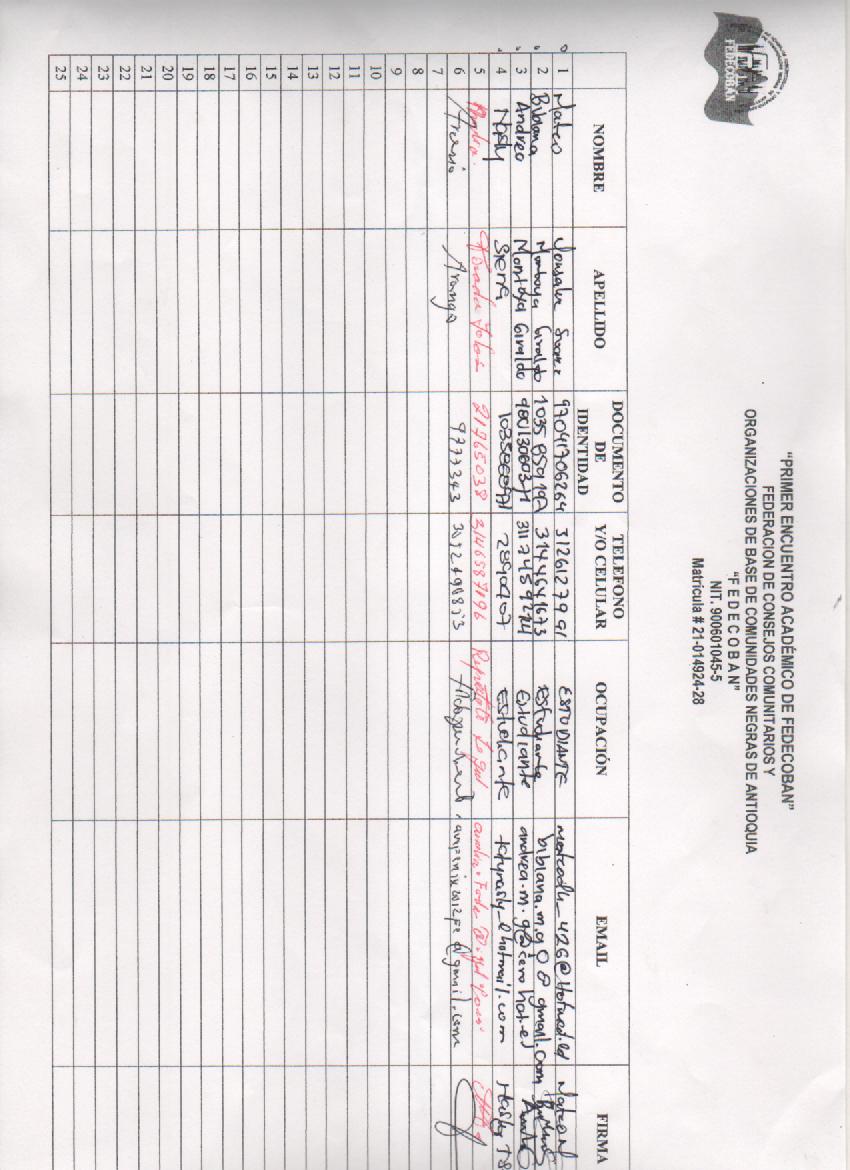 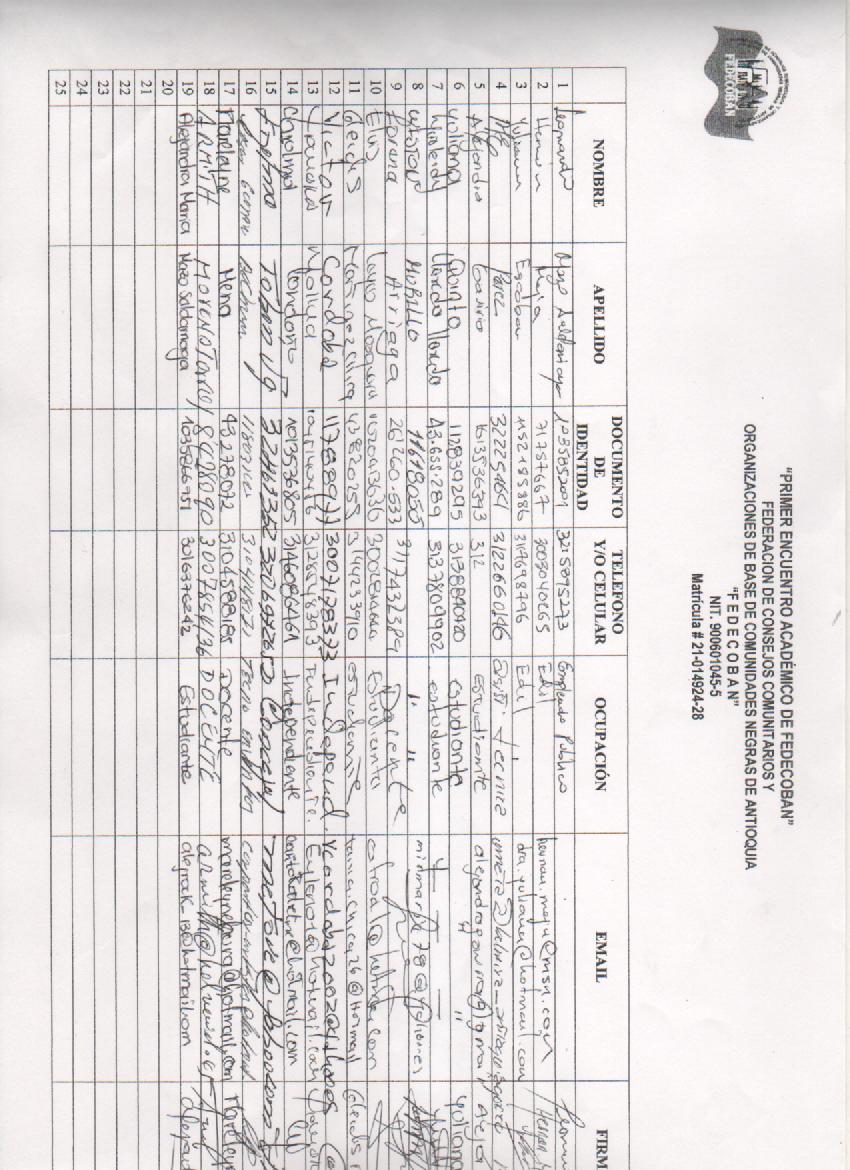 PALABRAS DE APERTURA DEL EVENTO, POR EL R.L.HUMBERTO CORDOBA M.PALABRAS DE APERTURA DEL EVENTO: POR EL R.L. HUMBERTO CORDOBA M.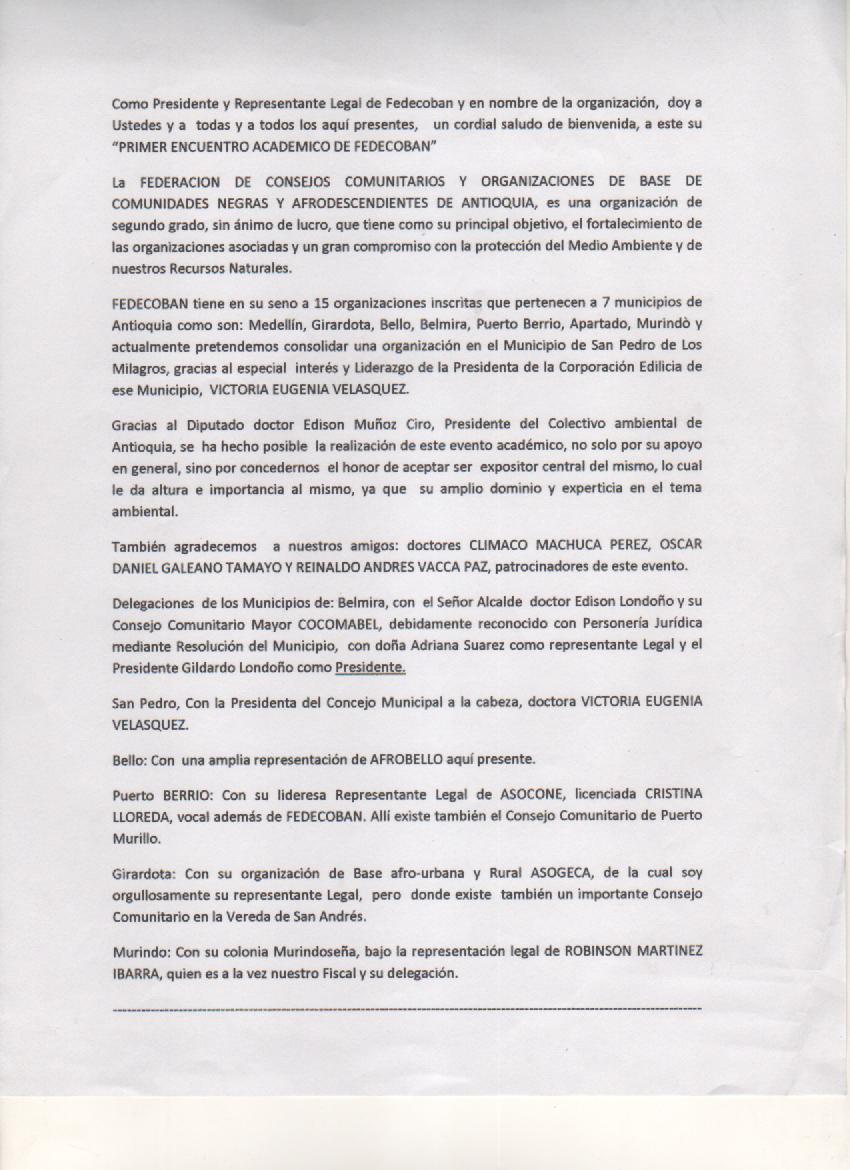 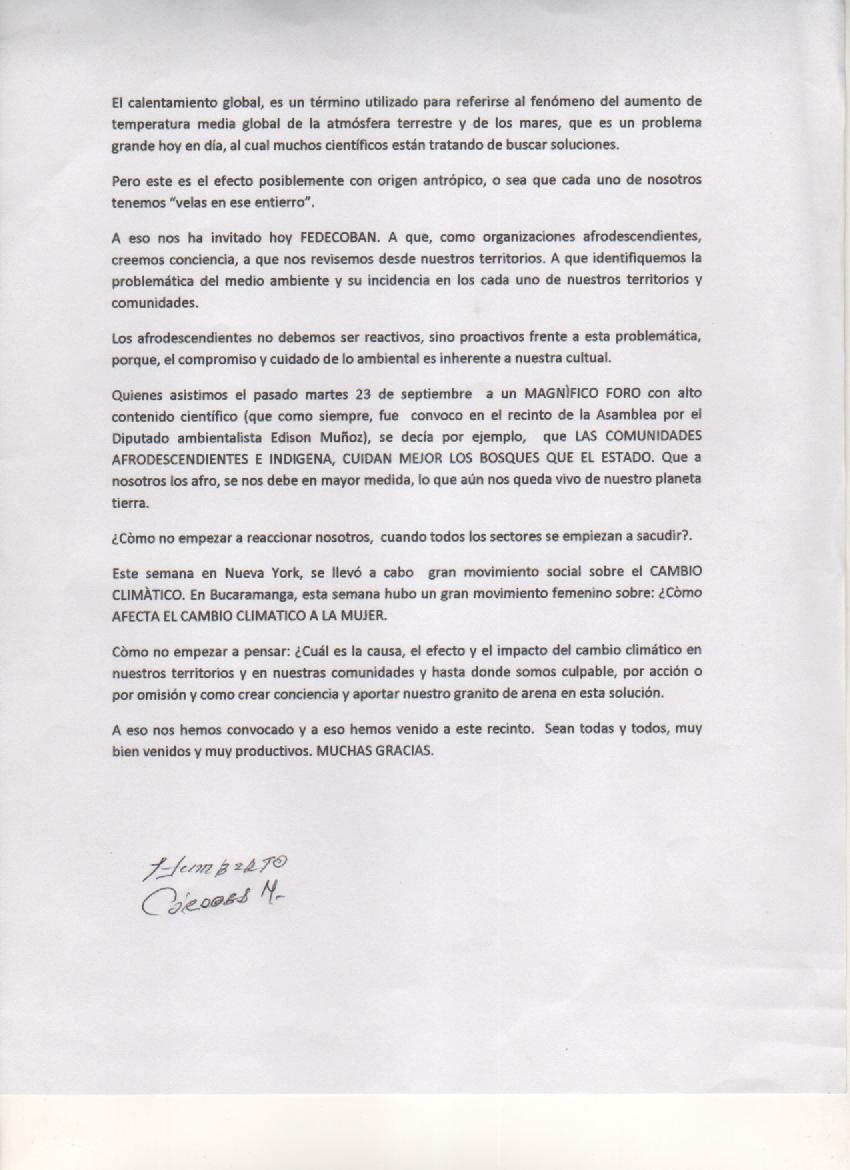 